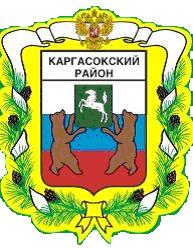 МУНИЦИПАЛЬНОЕ ОБРАЗОВАНИЕ «Каргасокский район»ТОМСКАЯ ОБЛАСТЬАДМИНИСТРАЦИЯ КАРГАСОКСКОГО РАЙОНАВ связи с изменениями в структуре Администрации Каргасокского районаАдминистрация Каргасокского района постановляет:         1. Внести следующие изменения в постановление Администрации Каргасокского района от 29.03.2016 № 72 «Об утверждении Административного регламента осуществления муниципального контроля в области торговой деятельности» (далее-Постановление):                 а) по всему тексту Постановления слова «отдел экономики и социального развития Администрации Каргасокского района» заменить словами «отдел экономики Администрации Каргасокского района».                2. Настоящее постановление вступает в силу со дня официального опубликования (обнародования) в порядке, предусмотренном Уставом муниципального образования «Каргасокский район».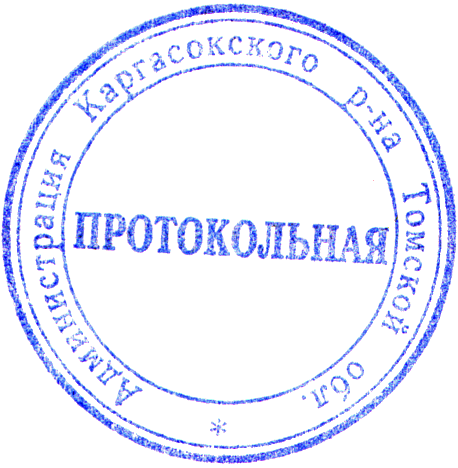 И.о. Главы Каргасокского района                                                                             Ю.Н. МикитичА.В. Молчанова8(38253) 23483ПОСТАНОВЛЕНИЕПОСТАНОВЛЕНИЕПОСТАНОВЛЕНИЕПОСТАНОВЛЕНИЕ01.04.202101.04.2021№ 84 с. КаргасокО внесении изменений в постановление Администрации Каргасокского района от 29.03.2016 № 72 «Об утверждении Административного регламента осуществления муниципального контроля в области торговой деятельности»с. КаргасокО внесении изменений в постановление Администрации Каргасокского района от 29.03.2016 № 72 «Об утверждении Административного регламента осуществления муниципального контроля в области торговой деятельности»с. КаргасокО внесении изменений в постановление Администрации Каргасокского района от 29.03.2016 № 72 «Об утверждении Административного регламента осуществления муниципального контроля в области торговой деятельности»